informationsbrev nummer 2 FEBRUARI 2024 
Flis för halkbekämpningEnligt den motion som behandlades på stämman så har vi i föreningen provat att använda flis av mindre storlek. Detta har inte haft något bra resultat eftersom isen lägger sig över flisen. Vi kommer därför att fortsätta med en grövre flis för att ha en högre säkerhet Hundägare – Se upp!Vi har fått information om att det har hittats kycklingben på olika platser i föreningen. Det är ju läckerheter för hundarna men samtidigt farligt för dem.
Var uppmärksamma när ni är ute med era hundar!Skräp i allmänna utrymmen och trappuppgångarPå förekommen anledning vill vi återigen ta upp problemet med att saker ställs i trappuppgångar och allmänna utrymmen. 
Det är inte tillåtet att förvara saker på någon av dessa platser. Det gäller t ex cyklar, barnvagnar, blommor, möbler, kläder och skor m.m.
Detta utgör ett hinder om brand skulle utbryta. Dessutom behöver våra lokalvårdare kunna utföra sitt arbete utan att behöva flytta saker.Ombyggnad av badrumFöreningen står i fas 1 i utredningen inför en eventuell stamrenovering och i och med att vi har påbörjat detta vill vi rekommendera våra medlemmar att inte göra någon större renovering i badrummet.Skall vi flagga på våra flaggdagar?Om vi skall kunna fortsätta att hissa flaggan på våra flaggdagar så behöver föreningen en ny flaggansvarig. Ersättning på 4000 :-/år.
Är du intresserad vänligen kontakta styrelsen.
Hälsningar Styrelsen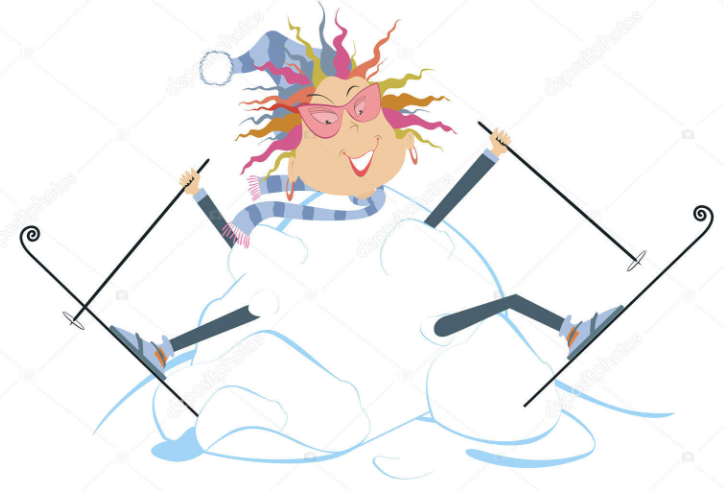 